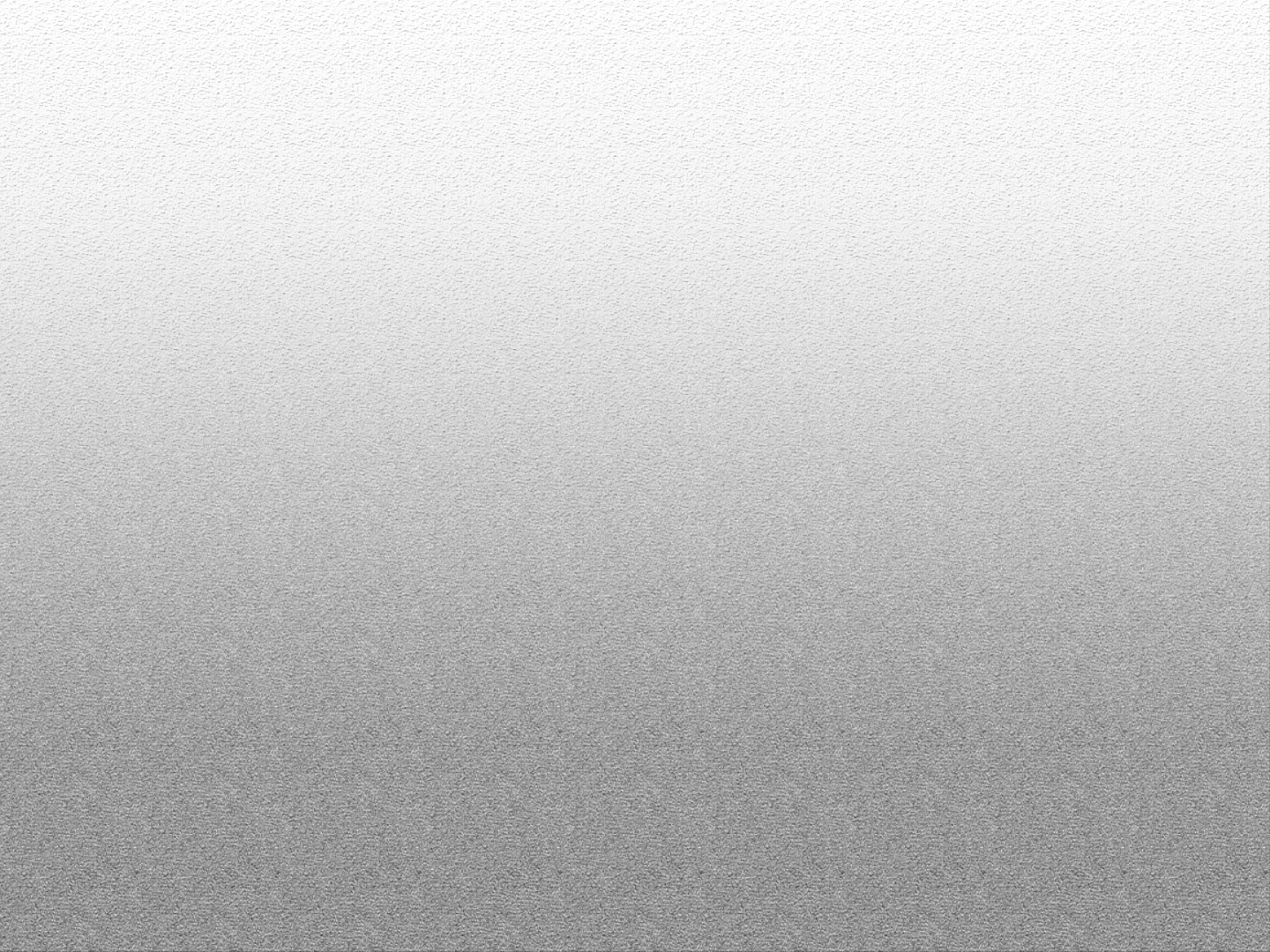 Примечание: Все заголовки — это ссылки, которые ведут на полный текст статьи. Для перехода: зажмите CTRL и щелкните левой кнопкой мыши по интересующему заголовку.ОглавлениеОглавление	1Деятельность региональных уполномоченных	22. Защита гражданских и политических прав и свобод	22.2. Право на гражданство Российской Федерации	22.6. Право на проведение публичных мероприятий и участие в них	32.8. Права человека в условиях развития информационных технологий	3Свобода мысли и слова	34. Защита прав человека в уголовном процессе, в местах принудительного содержания и при производстве по делам об административных правонарушениях	44.1 Защита прав человека в уголовном процессе	65. Защита прав отдельных категорий граждан	75.6 Содействие в защите прав и законных интересов российских граждан, находящихся за пределами Российской Федерации	77. Международное сотрудничество	77.2. Взаимодействие с международными организациями	7Деятельность региональных уполномоченныхЧГТРК Грозный, Грозный, 4 августа 2021 17:40Нурди Нухажиев попросил Надежду Сухову взять под контроль соблюдение прав чеченцев в СаратовеНапомним, ранее в Саратове арестовали пятерых уроженцев ЧР по подозрению в избиении полицейских. В своем обращении чеченский омбудсмен попросил обратить внимание на то, что в силу известных обстоятельств прошлых лет, такие случаи получают широкую общественную огласку в нашей республике. "У людей есть опасения, что правоохранительные органы отнесутся к выходцам с Северного Кавказа необъективно. К сожалению, такие опасения не лишены оснований. Есть огромное количество случаев, когда национальность "чеченец" уже как бы отягчающее обстоятельство. В своей многолетней практике много раз рассматривали обращения, когда некоторые правоохранители, даже судебные органы, явно относились к гражданам чеченского происхождения необъективно, а порой - открыто выражали и показывали свою неприязнь и, пользуясь своим служебным положением, незаконно наказывали их", - подчеркнул Нурди Нухажиев в своем обращении к коллеге в Саратовской области Надежде Суховой.Кроме того, Уполномоченным готовится обращение на имя Федерального уполномоченного по правам человека Татьяны Москальковой. В настоящее время Нухажиев находится на постоянной связи с адвокатом задержанных жителей ЧР.https://grozny.tv/news/society/44125Вернуться к оглавлению2. Защита гражданских и политических прав и свобод	2.2. Право на гражданство Российской Федерации	Путин одобрил проект соглашения с Южной Осетией о двойном гражданствеСогласно документу, граждане одной стороны вправе без отказа от имеющегося у них гражданства приобретать гражданство другой стороныМОСКВА, 4 августа. /ТАСС/. Президент РФ Владимир Путин одобрил проект соглашения с Южной Осетией о двойном гражданстве и об упрощенном порядке получения гражданства России гражданами республики. Об этом говорится в распоряжении главы государства, опубликованном в среду на официальном портале правовой информации."Принять предложение МИДа России, согласованное с заинтересованными федеральными органами исполнительной власти, о подписании соглашения между Российской Федерацией и республикой Южная Осетия об урегулировании вопросов двойного гражданства. Одобрить предварительно проработанный с югоосетинской стороной проект соглашения, разрешив МИДу России вносить в него изменения, не имеющие принципиального характера", - говорится в документе.МИДу также поручается по достижении договоренности с югоосетинской стороной подписать от имени России соглашение, предусмотренное распоряжением.О соглашенииВ тексте соглашения…https://tass.ru/politika/12059191Вернуться к оглавлению2.6. Право на проведение публичных мероприятий и участие в них	ИА Росбалт, Санкт-Петербург, 4 августа 2021 12:48ФСИН требует ужесточить меру пресечения главе "Альянса врачей" ВасильевойВ Преображенский суд Москвы поступило ходатайство ФСИН об аресте главы профсоюза "Альянс врачей" (признан в России НКО, выполняющей функции иностранного агента) Анастасии Васильевой. Об этом сообщает РИА "Новости" со ссылкой на ее адвоката Дмитрия Джулая.По его словам, ведомство просит ужесточить меру пресечения его клиентке, в отношении которой сейчас действует запрет определенных действий. "Инстанции мотивирует свое требование несколькими опозданиями Анастасии на 3-5 минут", - сказал адвокат отметив, что суд решит судьбу ходатайства ФСИН на заседании 11 августа, когда продолжится предварительное слушание.Васильева является фигуранткой "санитарного дела" из-за несогласованной акции протеста в Москве 23 января. Ей вменяют подстрекательство к нарушению санитарно-эпидемиологических правил (часть 4 статьи 33, часть 1 статьи 236 УК РФ) из-за того, что люди, в том числе больные COVID-19, пришли на мероприятие, "создав угрозу массового заболевания".Напомним, что Минюст включил "Альянс врачей" в реестр НКО-иностранных агентов 17 марта. https://www.rosbalt.ru/moscow/2021/08/04/1914466.htmlВернуться к оглавлению2.8. Права человека в условиях развития информационных технологийВернуться к оглавлениюСвобода мысли и словаUra.ru (ura.news), Екатеринбург, 4 августа 2021 14:13Роскомнадзор выиграл суд у GoogleАвтор: Горшкова ЕленаРоскомнадзор выиграл суд у компании Google по блокировке роликов на видеохостинге YouTube. Арбитражный суд Москвы признал законными требования ограничить доступ к 12 видео с призывом к участию в несанкционированных митингах."В удовлетворении заявленных требований отказать", - цитирует РИА "Новости" судью Евгению Ваганову.Суд первой инстанции отклонил заявление Google, которая просила признать незаконными уведомления Роскомнадзора. Ведомство в январе прислало требования заблокировать ссылки на видео с призывами к участию в несанкционированных протестах.Компания Google в мае 2021 года подала на Роскомнадзор в суд. Американская компания впервые обратилась с иском в российский суд, до этого она была ответчиком или третьим лицом.Ранее мировой суд оштрафовал Google на 4 миллиона рублей за отказ удалить контент, который запрещен в РФ. Компанию дважды признали виновной, по каждому из двух административных протоколов вынесли решение о штрафе на сумму 2 миллиона рублей, пишет РАПСИ.Подписывайтесь на URA.RU в Google News, Яндекс.Новости и на наш канал в Яндекс.Дзен, следите за главными новостями России и Урала в telegram-канале URA.RU и получайте все самые важные известия с доставкой в вашу почту в нашей ежедневной рассылке. Компанию Google попросили заблокировать некоторые видеоhttps://ura.news/news/1052497554Сайты "Открытых медиа" и "МБХ Медиа" заблокировали по требованию Генпрокуратуры РФМосква. 4 августа. INTERFAX.RU - Роскомнадзор заблокировал в РФ сайты "Открытых медиа", "МБХ Медиа" и "Правозащиты Открытки" по требованию Генпрокуратуры РФ, так как надзорное ведомство считает их связанными с признанными в РФ нежелательными организациями экс-главы "ЮКОСа" Михаила Ходорковского."Доступ к информационным ресурсам Open Russia Civic Movement, Open Russia (обе признаны нежелательными в РФ) ограничен на основании требования Генеральной прокуратуры РФ", - ответили в Роскомнадзоре на просьбу "Интерфакса" прокомментировать информацию о блокировке в РФ сайтов "Открытых медиа", "МБХ Медиа", а также "Правозащиты Открытки".В среду вечером редакции "Открытых медиа" и "МБХ Медиа" сообщили о блокировке своих сайтов на территории РФ. Также стало известно о блокировке сайта правозащитной организации "Правозащита Открытки". Никаких уведомлений о решении Генпрокуратуры ни одна из организаций не получала. Генпрокуратура…https://www.interfax.ru/russia/782606Вернуться к оглавлению4. Защита прав человека в уголовном процессе, в местах принудительного содержания и при производстве по делам об административных правонарушениях	ТАСС, Москва, 4 августа 2021 18:51Решение о признании ФБК экстремистской организацией вступило в силуСторона защиты намерена обжаловать решение вплоть до ЕСПЧМОСКВА, 4 августа. /ТАСС/. Первый апелляционный суд общей юрисдикции признал законным решение о признании экстремистскими организациями Фонда борьбы с коррупцией и Фонда защиты прав граждан (ФБК и ФЗПГ, признаны в России НКО-иноагентами), а также общественного движения "Штабы Навального", передает корреспондент ТАСС."Апелляционные жалобы оставить без удовлетворения, решение суда первой инстанции - без изменения", - огласил постановление судья. Таким образом, решение суда вступило в законную силу. Судебное заседание прошло в закрытом режиме, была оглашена только резолютивная часть решения.Защита будет обжаловать решение вплоть до Европейского суда по правам человека (ЕСПЧ), сообщил адвокат Иван Павлов."Для того, чтобы нам дойти до ЕСПЧ, нам нужно пройти кассационную инстанцию в России. Мы будем добиваться в ЕСПЧ пересмотра этого дела, и у нас есть достаточные основания для этого, потому что суд так торопился, что допустил ряд значительных нарушений", - заявил адвокат Павлов.Московский городской суд ранее удовлетворил административное исковое заявление прокуратуры о признании экстремистскими организациями ФБК, ФЗПГ и общественного движения "Штабы Навального". Решением суда все три организации ликвидированы, их деятельность запрещена. Решение подлежало немедленному исполнению в части прекращения деятельности указанных организаций, несмотря на то, что было обжаловано и на тот момент не вступило в силу.Суд признал данные организации экстремистскими, так как они занимаются формированием условий для дестабилизации социальной и общественно-политической ситуации, "фактическими целями их деятельности является создание условий для изменения основ конституционного строя, в том числе с использованием сценария цветной революции. Кроме того, этими структурами осуществляется деятельность на территории РФ иностранных и международных организаций, в отношении которых принято решение о признании их деятельности нежелательной. Здание Первого апелляционного суда общей юрисдикции Сергей Фадеичев/ТАССhttps://tass.ru/obschestvo/12059239Lenta.Ru, Москва, 5 августа 2021 9:40В России 11 осужденных на смертную казнь выйдут на свободуАвтор: Кошечкина ВарвараВ России 11 осужденных на смертную казнь выйдут из тюрем в этом и в следующем году, благодаря введенному в 1997 году мораторию, согласно которому смертный приговор заменили на срок лишения свободы до 25 лет. Такие данные приводит газета "Известия" со ссылкой на пресс-службу Федеральной службы исполнения наказаний России (ФСИН).Согласно материалу, всего в колониях особого режима сейчас находятся 538 осужденных, которым заменили смертный приговор на пожизненное лишение свободы. По данным ФСИН, практически все лица, которые все-таки смогут выйти на свободу, "совершили преступления против жизни и здоровья граждан из хулиганских или корыстных побуждений".Эксперты отмечают, что пожизненное заключение было введено как замена смертной казни. "А замена на 25 лет назначалась тем, у кого, по мнению комиссии, были какие-либо смягчающие обстоятельства. К примеру, необоснованное назначение смертной казни или идеальное поведение", - уточнил криминолог Яков Гилинский.Исключительная мера наказания могла быть назначена по закону за особо тяжкие преступления: например, убийство (в том числе при отягчающих обстоятельствах), за посягательство на жизнь и здоровье работника правоохранительных органов, государственного и общественного деятеля и геноцид.Ранее глава Совета по правам человека (СПЧ) Валерий Фадеев высказался против отмены моратория на смертную казнь. По его мнению, отменять мораторий в России нельзя, так как при вынесении приговора не исключены ошибки. Он также отметил, что понимает тех, кто желает максимального наказания для совершивших преступление над их друзьями и родственниками.Мораторий на применение смертной казни в России был введен 16 апреля 1997 года.Истории без цензуры и запретов. Подписывайтесь на "Ленту дна" в Telegramhttps://lenta.ru/news/2021/08/05/freedom/4.1 Защита прав человека в уголовном процессе	РИА Новости, Москва, 4 августа 2021 17:55Суд в Краснодаре отклонил жалобу экс-главы "Открытой России"* Пивоварова на продление арестаКРАСНОДАР, 4 авг - РИА Новости. Суд в Краснодаре отказал экс-руководителю "Открытой России"* Андрею Пивоварову в удовлетворении жалобы на продление срока ареста, сообщил РИА Новости его адвокат Александр Валявский.В начале июня Пивоварова задержали в Петербурге, после чего доставили в Краснодар, где поместили в СИЗО по уголовному делу об участии в деятельности нежелательной организации. Пивоваров обвинения отвергает. Защита утверждает, что его не уведомляли о возбуждении уголовного дела и скрываться он не планировал, поэтому объявление его в розыск было незаконно, а кроме того, деяние, которое ему пытаются вменить, было частично декриминализировано - из разряда тяжких переведено в категорию средней тяжести. Адвокаты пытаются параллельно обжаловать как арест, так и его продление."Сегодня Краснодарский краевой суд рассмотрел апелляционную жалобу адвокатов на продление меры пресечения в виде заключения под стражу Пивоварову Андрею. Суд оставил Андрея под стражей, в удовлетворении жалобы адвокатов отказал. Процесс проходил в закрытом режиме, слушателей не допустили в зал судебного заседания - суд мотивировал свое решение тайной следствия.... Защита намерена обжаловать данное решение суда в Четвертый кассационный суд", - сказал Валявский.По данным краевого суда, до возбуждения уголовного дела фигурант неоднократно привлекался к административной ответственности за участие в деятельности нежелательной организации (это необходимое условие для возбуждения уголовного производства по такой статье).В середине июля Центризбирком зарегистрировал Пивоварова кандидатом в депутаты Госдумы от партии "Яблоко".Генпрокуратура в 2017 году признала нежелательной в РФ работу трех иностранных НКО, связанных с "Открытой Россией"*: OR (Otkrytaya Rossia) ("Открытая Россия"*, Великобритания), Institute of Modern Russia, Inc ("Институт современной России"**, США) и Open Russia Civic Movement, Open Russia (Общественное сетевое движение "Открытая Россия"*, Великобритания).По мнению прокуратуры, эти организации, созданные по инициативе экс-главы ЮКОСа Михаила Ходорковского, осуществляют в России "специальные программы и проекты в целях дискредитации результатов проходящих выборов, признания их итогов нелегитимными".*Организация признана нежелательной на территории России, прекратила свою деятельность. **Некоммерческая организация, выполняющая функции иноагента. https://ria.ru/20210804/pivovarov-1744383770.htmlВернуться к оглавлению5. Защита прав отдельных категорий граждан	5.6 Содействие в защите прав и законных интересов российских граждан, находящихся за пределами Российской ФедерацииИспанию шокировало убийство гражданки РоссииРоссиянка погибла в результате домашнего насилия в Малаге. Эту информацию подтвердили в посольстве РФ.Случившее вызвало резонанс во всем королевстве, поскольку стало очередным смертельным актом насилия в семьях, когда жертвами становятся заведомо слабые: женщины и дети.Соболезнования родным убитой выразил премьер-министр Педро Санчес.«Нам необходимо участие всего общества, чтобы остановить насилие в отношении женщин», — сказано в сообщении политика в Twitter.В убийстве 36-летней гражданки России в городе Ринкон-де-ла-Виктория подозревается ее 53-летний гражданский муж, он задержан. Его национальность не раскрывается, про орудие преступления неизвестно.https://www.rosbalt.ru/world/2021/08/04/1914581.htmlВернуться к оглавлению7. Международное сотрудничество	7.2. Взаимодействие с международными организациями	В ОБСЕ заявили, что не направят своих наблюдателей на выборы в РФМосква. 4 августа. INTERFAX.RU - Бюро ОБСЕ по демократическим институтам и правам человека (БДИПЧ) не сможет отправить наблюдателей на выборы в Госдуму России в сентябре из-за ограничений со стороны российских властей, говорится в заявлении, распространенном в среду БДИПЧ ОБСЕ."Способность самостоятельно определять количество наблюдателей, необходимое нам для эффективного и достоверного наблюдения (на выборах), имеет важное значение... Настойчивые требования российских властей ограничить число наблюдателей, которых мы могли бы направить... к сожалению, сделали сегодняшний шаг неизбежным", - отмечается в заявлении директора БДИПЧ Маттео Мекаччи."Мы чрезвычайно сожалеем о том, что наше наблюдение за предстоящими выборами в России не будет возможным", - добавил он.Мекаччи проинформировал о принятом решении Центральную избирательную комиссию (ЦИК) и Постоянное представительство РФ при ОБСЕ. Со своей стороны президент ПА ОБСЕ Маргарета Седерфельт уведомила руководителя российской делегации в Ассамблее.В заявлении отмечается, что БДИПЧ обычно самостоятельно…https://www.interfax.ru/russia/782574Вернуться к оглавлениюЕЖЕДНЕВНЫЙ ДАЙДЖЕСТПО МАТЕРИАЛАМ ПУБЛИКАЦИЙ ПЕРИОДИЧЕСКОЙ ПЕЧАТИ и СЕТИ «ИНТЕРНЕТ» ПО ВОПРОСАМ ПРАВОЗАЩИТЫ, ЗАКОНОДАТЕЛЬСТВА И НАРУШЕНИЙ ПРАВ ЧЕЛОВЕКА05 августа 2021 года